February 18, 2013VIA WUTC WEB PORTAL Mr. Steven V. KingExecutive Director and SecretaryWashington Utilities and Transportation CommissionP.O. Box 47250Olympia, WA  98504-7250Re:		2014 FCC Form 555 Annual Lifeline ETC Report and CertificationWUTC Docket No. UT-143004ErrataDear Mr. King:Submitted herewith for filing in Docket No. UT-143004 is an errata to the filing by United States Cellular Corporation in this docket on January 31, 2014, of its 2014 Lifeline ETC annual filing to the Federal Communications Commission and the Universal Service Administrative Company pursuant to 47 C.F.R. § 54.416 (b)(FCC Form 555).  The filing with the WUTC on January 31 inadvertently provided an earlier draft of the Form 555.  The final copy of the Form 555, as filed electronically with the FCC and USAC, is provided herewith.  Please replace the draft Form 555 filed on January 31st with the enclosed.  The filings are very similar, but the corrected filing can be readily identified by the signature date of January 31, 2014 (the draft was dated January 28, 2014).  A hard copy of this filing will not be provided, unless requested.If you have any questions, please feel free to contact the undersigned.					Respectfully submitted,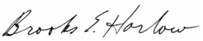 					Brooks E. HarlowDavid A. LaFuria					Counsel for United States Cellular Corporation.cc:  Ms. Jing LiuEnclosures